PART 1  -  APPLICANT DETAILSPART 2-ORGANISATION DETAILSPART 3  - ATTENDANCEPlease tick relevant boxSeminar& IIC FeesAll payments in EURO must be lodged directlyto the RITA Bank Account and proof of lodgement submitted with application form.  Bank Account Details are as follows:Bank Name:  Permanent TSBAccount Name: RITA No. 1 AccountSort code: 990624 account number: 28279895BIC: IPBSIE2D IBAN: IE76IPBS99062428279895             Bank Address:PERMANENT TSB,
8, OLD BAWN ROAD,
TALLAGHT,
DUBLIN
D24 HK35
Receivers Address: 32, Alderwood Ave, Springfield, Tallaght D24 RWR 2 
** Please note also that the full international seminar fees do not include ITF Seminar certificate, but participants on the full course will receive barcode for the ITF Membership booklet.  If you wish to receive a certificate, an additional payment of 30 Euro should be included with your application.PART 4  -  VERIFICATIONI am aware that injuries can occur and will accept responsibility for any that I may sustain during these eventsParent or Guardian if under 18 yearsPART 5  -CLOSING DATEAll application forms& lodgement receipts should be sent to: National Secretary, 32 Alderwood Ave, Springfield, Tallaght, Dublin 24, Irelandbefore Thursday 9th October.Zoom login details will be sent to all registered participantsTel. 00 353 (0)1 4510462    Email secretary@rita-itf.ie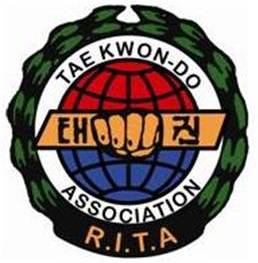 ONLINEITF INTERNATIONAL INSTRUCTOR COURSE & ITF INTERNATIONAL TECHNICAL SEMINARConducted byGrandmaster Francis Barrett IX Degree17th and 18th October 2020, 9:00am to 5:00pmConducted via Zoom and hosted by BlessingtonTaekwon-Do SchoolAPPLICATION FORMPlease type or print clearly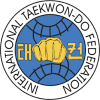 Full Name:Rank (Dan):Rank (Dan):Postal Address:Date of Birth:Date of Birth:Nationality:Phone:Phone:E-mail Address:ITF Booklet NumberITF Cert. Number: ITF Cert. Number: Name of Taekwon-Do School:Instructors Name:Association Name:FEEI am a 6thKupto 1stKupand apply for the Saturday seminar only and enclose fee of50 Euro*I am a 1st -3rd Degree and apply for the full Seminar/Course and enclose fee of120Euro*I am 4th – 6th Degreeand apply for the full Seminar/Courseand enclose fee of150 Euro*I am 7th – 8th Degree and apply for the full Seminar/Course--------*A discount of 10 euro on the Course fee applies for all RITA members. Same fees apply for Jnr/Snr.*A discount of 10 euro on the Course fee applies for all RITA members. Same fees apply for Jnr/Snr.*A discount of 10 euro on the Course fee applies for all RITA members. Same fees apply for Jnr/Snr.Signature:Date:Instructor’s Signature:Date: